Errata — Report on Government Services 2013The following amendments were made to the 2013 Report since it was released in January 2013.Chapter 15 — Child protection and youth justice servicesHistorical data for Victoria were revised in figures 15.16 and 15.17 on pages 15.54 and 15.55. The revised figures are reproduced below.Amended figure on page 15.54The proportion of substantiations that occurred within 3 and 12 months of a decision not to substantiate are provided in figure 15.16. The proportion of substantiations that occurred within 3 and 12 months of a prior substantiation are provided in figure 15.17.Figure 15.16	Improved safety — substantiation rate within 3 and/or 12 months after a decision not to substantiatea, b aData are not comparable across jurisdictions because definitions of substantiation vary significantly. Consequently, rates cannot be compared across jurisdictions. b See source tables for detailed footnotes. Source: AIHW data collection (unpublished); table 15A.9.Amended figure on page 15.55Data are not comparable across jurisdictions for this indicator because definitions of substantiation vary. Data are comparable within each jurisdiction over time unless otherwise stated (figure 15.17). Figure 15.17	Improved safety — resubstantiation rate within 3 or 12 months of a prior substantiationa, baData are not comparable across jurisdictions because definitions of substantiation vary significantly. Consequently, rates cannot be compared across jurisdictions. b See source table for detailed footnotes.Source: AIHW data collection (unpublished); table 15A.10.Historical data for 2009-10 were revised in attachment tables 15A.38, 15A.56, 15A.74, 15A.92, 15A.110, 15A.128, 15A.146, 15A.164. The rates of children in notifications have been corrected in the relevant attachment tables. Amended attachment tables 15A.38, 15A.56, 15A.74, 15A.92, 15A.110, 15A.128, 15A.146, 15A.164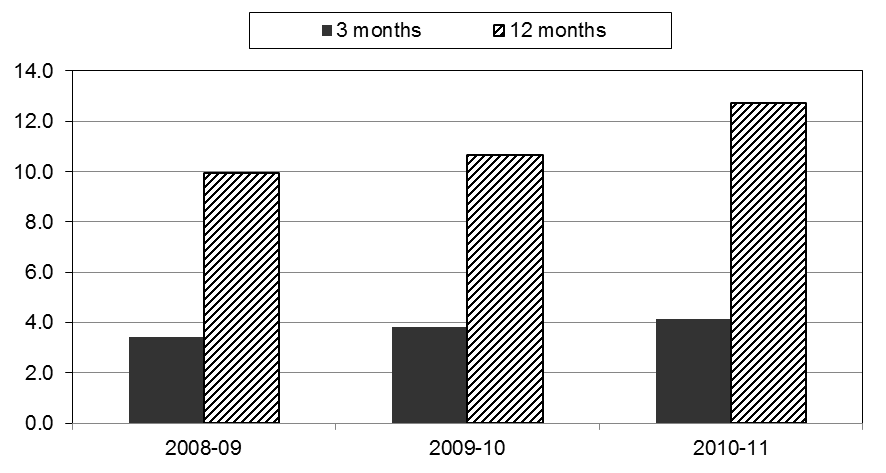 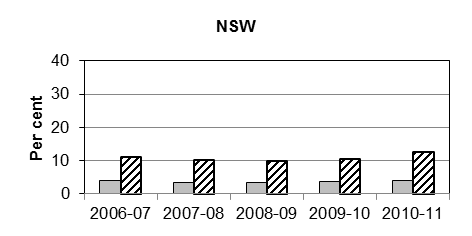 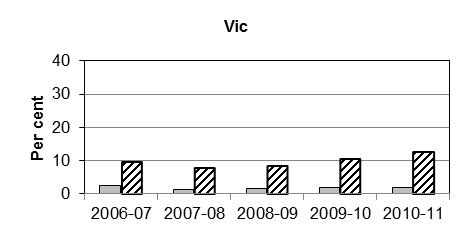 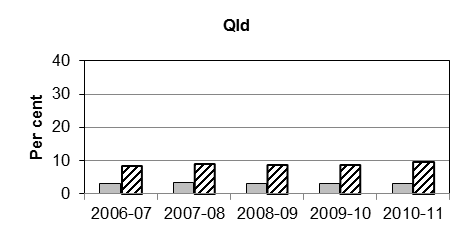 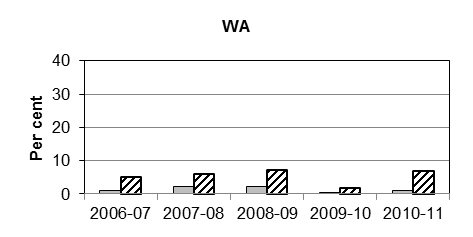 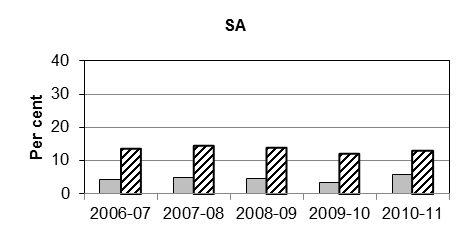 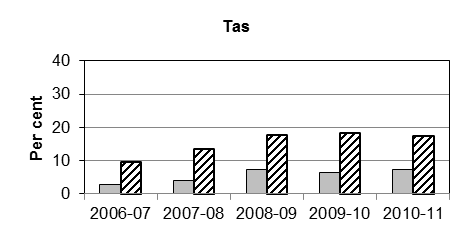 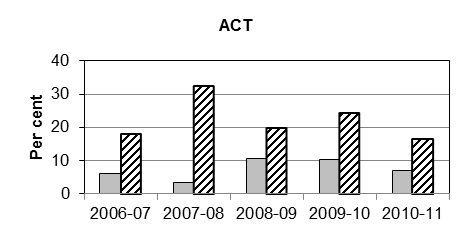 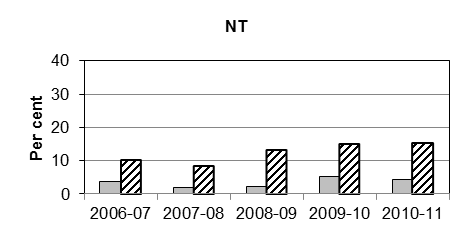 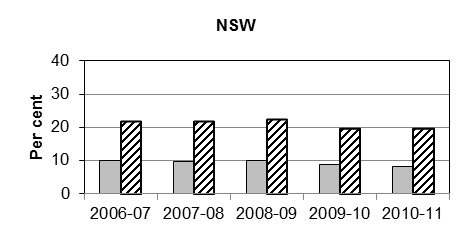 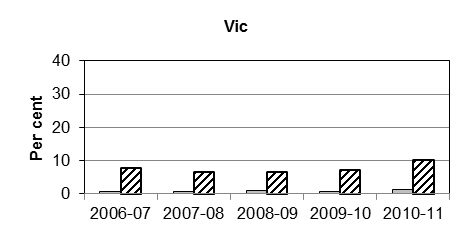 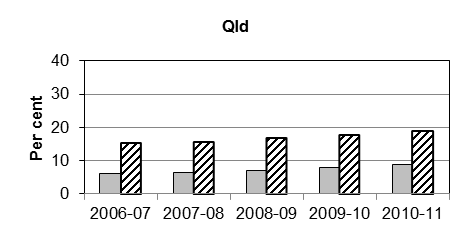 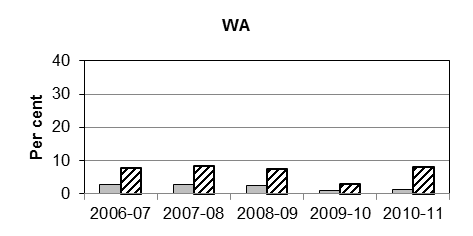 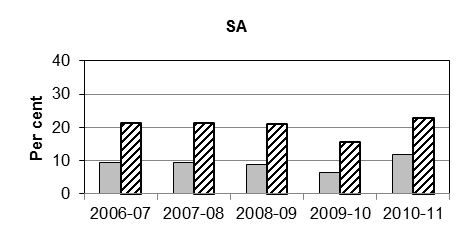 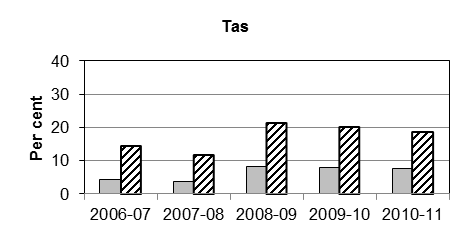 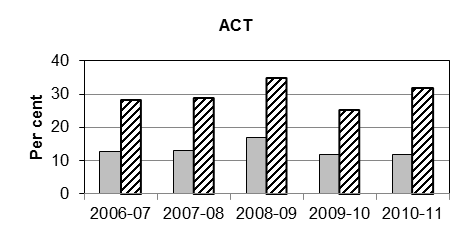 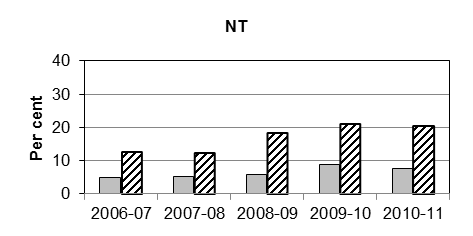 